[Date(Month Day Year)][Addressee Name, Title][Addressee Organization][Addressee Address (Street Number, Street, Suite/Apt #][Addressee City, State, ZIP]Re: [Subject]Dear [Addressee],[Words of Introduction(e.g. Thank you, Hello, etc.][Body Text][Salutation(e.g. Best Regards, Respectfully, Gratefully, etc.][Sender’s Name][Sender’s Title]Sender’s NameTitle/Position1481 Wordsworth St.Ferndale, MI 48220[Sender’s Phone][Sender’s email]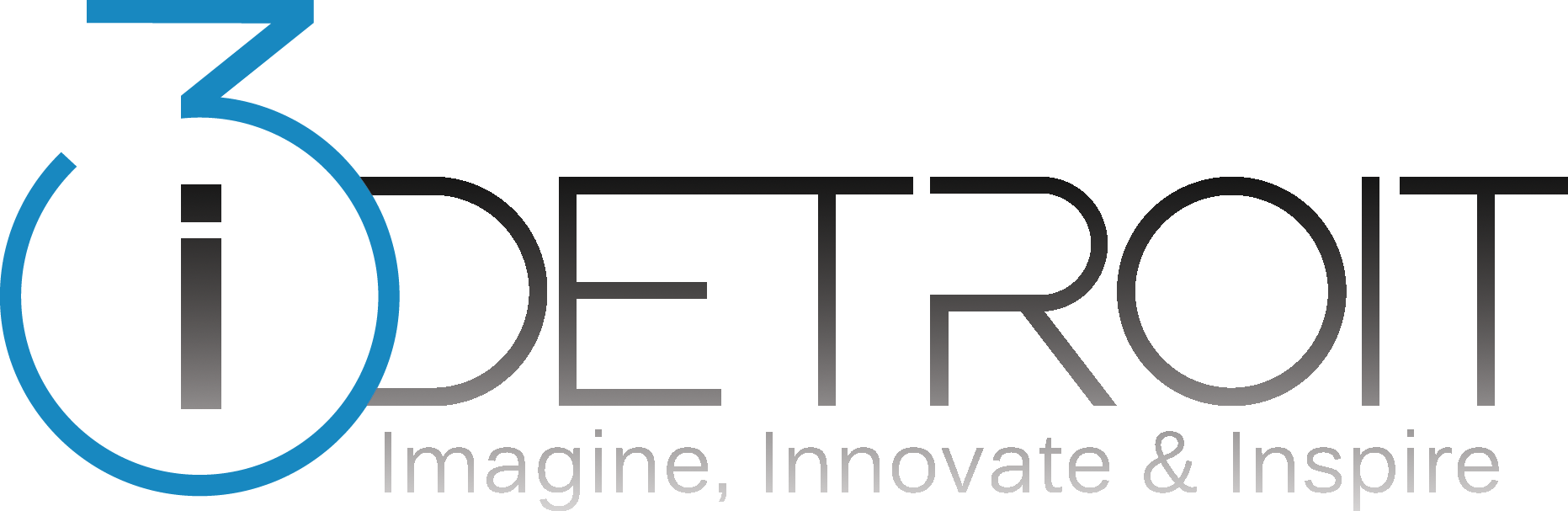 